Support your Marching Griffins at their competitive shows by ordering your2014 Marching Griffins Show ShirtsOrders due to blue mailbox by 3 pm September 3rdOrders delivered September 11 after band practiceStudent’s Name__________________________________________________Parent Email ______ ______________________________________________Parent Phone ____________________________________________________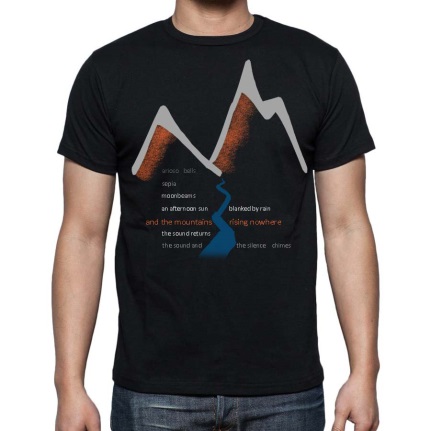 Front of shirt is pictured at left and is also pictured on www.lwemusic.orgBack of shirt will list 2014 Marching Griffins Itinerary.Black, short sleeved t-shirts and hoodies available.Accepted Payment: Checks payable to LWE Music Boosters or IBA transfers.Questions? Contact Holly Williams :hollyscottwill@sbcglobal.net orShawn McCahey  Shawnoc@sbcglobal.netT-Shirt- $20	 Qty			Hoodie- $35		QtyS		____			S			____M		____			M			____L 		____			L			____XL		____			XL			____2XL(add $2)	____			2XL(add $2)		____3XL(add $3)	____			3XL(add $3)		____4XL(add $4)	____			4XL(add $4)		____5XL(add $5)	____			5XL(add $5)		____Total # Items Ordered   __________Total Amount Enclosed __________IBA Transfer Request: Please transfer ___________from my student’s  _________ IBA account 					                          List dollar amount 				        Student ID # to pay for the cost of the competitive show shirt. 
